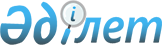 О проекте Протокола о внесении изменений в Соглашение о единых правилах государственной поддержки сельского хозяйства от 9 декабря 2010 годаРешение Коллегии Евразийской экономической комиссии от 11 июня 2013 года № 130

      Приняв к сведению информацию члена Коллегии (Министра) по промышленности и агропромышленному комплексу Евразийской экономической комиссии Сидорского С.С. о проекте Протокола о внесении изменений в Соглашение о единых правилах государственной поддержки сельского хозяйства от 9 декабря 2010 года, Коллегия Евразийской экономической комиссии решила:



      1. Одобрить проект Протокола о внесении изменений в Соглашение о единых правилах государственной поддержки сельского хозяйства от 9 декабря 2010 года (прилагается). 



      2. Направить в правительства государств – членов Таможенного союза и Единого экономического пространства проект Протокола, указанный в пункте 1 настоящего Решения, для проведения внутригосударственного согласования.



      3. Просить правительства государств – членов Таможенного союза и Единого экономического пространства до 1 августа 2013 г. завершить проведение внутригосударственного согласования и проинформировать о его итогах Евразийскую экономическую комиссию.



      4. Настоящее Решение вступает в силу по истечении 30 календарных дней с даты его официального опубликования.      Врио Председателя Коллегии

  Евразийской экономической комиссии                       Т. Валовая

Проект

  ПРОТОКОЛ

о внесении изменений в Соглашение о единых правилах государственной

поддержки сельского хозяйства от 9 декабря 2010 года      Правительство Республики Беларусь, Правительство Республики Казахстан и Правительство Российской Федерации, именуемые в дальнейшем Сторонами,

      в соответствии со статьей 11 Соглашения о единых правилах государственной поддержки сельского хозяйства от 9 декабря 2010 года (далее – Соглашение) согласились о нижеследующем: 

Статья 1      Внести в Соглашение изменения согласно приложению к настоящему Протоколу, являющемуся его неотъемлемой частью. 

Статья 2      Споры между Сторонами, связанные с толкованием и (или) применением настоящего Протокола, разрешаются в порядке, установленном Соглашением. Статья 3      Настоящий Протокол временно применяется по истечении 60 календарных дней с даты его подписания и вступает в силу с даты получения депозитарием по дипломатическим каналам последнего письменного уведомления о выполнении Сторонами внутригосударственных процедур, необходимых для вступления настоящего Протокола в силу.      Совершено в городе Москве ___ ___________ 2013 г. в одном подлинном экземпляре на русском языке.      Подлинный экземпляр настоящего Протокола хранится в Евразийской экономической комиссии, которая, являясь депозитарием настоящего Протокола, направит каждой Стороне его заверенную копию.      За Правительство           За Правительство           За Правительство

    Республики Беларусь        Республики Казахстан   Российской Федерации

ПРИЛОЖЕНИЕ            

к Протоколу о внесении изменений в

Соглашение о единых правилах  

государственной поддержки    

сельского хозяйства       

от 9 декабря 2010 года       ИЗМЕНЕНИЯ,

которые вносятся в Соглашение о единых правилах государственной

поддержки сельского хозяйства от 9 декабря 2010 года      1. Пункт 1 статьи 1 дополнить словами «государств Сторон».

      2. В статье 2:

      а) абзац второй изложить в следующей редакции:

      «административно-территориальные единицы» – субъекты, муниципальные образования Российской Федерации, административно-территориальные единицы Республики Беларусь и Республики Казахстан (включая города Минск, Астана и Алматы);»;

      б) в абзаце третьем слово «производителям» заменить словами «в интересах производителей».

      3. В статье 7:

      а) в пункте 1:

      предложение первое изложить в следующей редакции:

      «1. Стороны уведомляют друг друга и Евразийскую экономическую комиссию (далее – Комиссия) в письменной форме обо всех планируемых в текущем году программах предоставления государственной поддержки сельского хозяйства, осуществляемых на федеральном и (или) республиканском уровне, а также на уровне административно-территориальных единиц, включая информацию об объемах и порядках предоставления государственной поддержки сельского хозяйства.»;

      в предложении втором после слов «каждой Стороны» дополнить словами «и Комиссия»;

      в предложении четвертом: 

      слова «Таможенного союза» исключить;

      слова «1 декабря» заменить словами «1 мая»;

      б) в пункте 2:

      в предложении первом абзаца первого после слов «друг другу» дополнить словами «и в Комиссию»;

      в абзаце втором:

      слова «эта Сторона» заменить словами «соответствующая Сторона»;

      после слов «другие Стороны» дополнить словами «и Комиссию»;

      в) пункты 3 – 5 изложить в следующей редакции: 

      «3. Бюджеты административно-территориальных единиц государств Сторон публикуются либо обнародуются любым другим способом.

      4. Перечень источников информации об объемах и направлениях государственной поддержки сельского хозяйства на федеральном и (или) республиканском уровне, а также на уровне административно-территориальных единиц должен быть представлен Стороной либо уполномоченным ею государственным органом по запросу любой другой Стороны или Комиссии.

      5. Уполномоченные органы Сторон направляют друг другу и в Комиссию уведомления о предоставленной на территориях своих государств государственной поддержке сельского хозяйства за отчетный год в течение 60 календарных дней после вступления в силу законов об исполнении соответственно федерального или республиканского бюджета, а также бюджетов административно-территориальных единиц за отчетный год по форме, утверждаемой Комиссией.».

      4. В статье 8 последнее предложение изложить в следующей редакции:

      «Компенсация должна быть выплачена в согласованный Сторонами срок, не превышающий 24 месяца со дня установления факта нарушения.».

      5. В статье 9:

      а) в пункте 1:

      предложение первое дополнить словами «, в том числе при участии Комиссии»;

      в предложении втором слово «Сообщества» заменить словами «Евразийского экономического сообщества»;

      дополнить предложением следующего содержания:

      «При направлении официальной письменной просьбы о проведении переговоров и консультаций Сторона-истец в течение 10 календарных дней с даты направления такой просьбы информирует об этом Комиссию.»;

      б) пункт 2 дополнить словами «и информирует Комиссию о направлении такого ходатайства»;

      6. Статью 10 изложить в следующей редакции: «Статья 10

Полномочия Комиссии      Комиссия наделяется следующими полномочиями:

      1) осуществление мониторинга и проведение сравнительно-правового анализа соответствующего законодательства государств Сторон на предмет соответствия настоящему Соглашению, а также подготовка ежегодных отчетов о соблюдении Сторонами его положений;

      2) оказание содействия в организации консультаций Сторон по вопросам осуществления гармонизации и унификации соответствующего законодательства государств Сторон, а также оказание содействия Сторонам в обмене информацией об уровне мер государственной поддержки сельского хозяйства;

      3) оказание содействия Сторонам по вопросам, связанным с расчетом уровня мер государственной поддержки сельского хозяйства, оказывающих искажающее воздействие на взаимную торговлю.».      7. В Приложении 3 к Соглашению:

      а) в абзаце первом слово «негативного» заменить словом «искажающего»;

      б) дополнить после абзаца четвертого абзацем следующего содержания:

      «В дополнение к перечисленным основным критериям меры государственной поддержки, не оказывающие искажающего воздействия на торговлю государств Сторон, должны удовлетворять специфичным критериям и условиям, изложенным ниже.»;

      в) в абзаце третьем пункта 3 слово «Право» заменить словами «31. Право».
					© 2012. РГП на ПХВ «Институт законодательства и правовой информации Республики Казахстан» Министерства юстиции Республики Казахстан
				